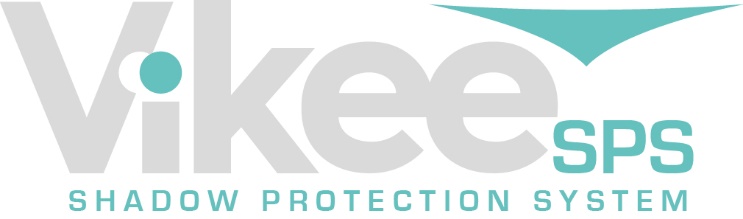 Návod k použití a údržbaDěkujeme, že jste si zakoupili výrobek  VIKEE-SPS. Jedná se o stínící plachtové systémy. Způsob ukotvení je specifický podle prostředí, do kterého jste se rozhodli výrobek použít. Vždy se poraďte s prodejcem o způsobu instalace.Tento výrobek slouží k zastínění teras a prostranství pomocí stínící plachty. Plachta je ukotvena a vypnuta pomocí napínacích lan, napínáků a přichycena pomocí karabin a to buď přímo na zeď do oka, nebo na tyč s prstencem.   !!! Vždy dbejte na správné ukotvení a vypnutí plachty. !!!Plachtu řádně vypněte pomocí napínáku a dbejte na sklon plachty, aby mohla odtékat voda v případě deště. Jeli sklon příliš malý, dbejte na to aby, v případě deště jste sklon zvýšili a zabránili tak uchycení vody v plachtě – mohlo by dojít k poškození. Plachtu je možné ponechat venku i za deště. Když je plachta mokrá lehce povolí, ale vyschnutím opět dojde k vypnutí. Všechny plachty jsou vyrobeny z materiálu, který je ošetřen jak hydrofibně ( nainpregnovaný proti vodě ), tak fungicidně ( ošetřený proti plísním ). Materiál je použit buď 100% bavlna, nebo směs bavlny a polyesteru.V případě silného větru, poryvu větru, nebo bouře, je potřeba plachtu sundat a zabránit tak možnému poškození. !!! Plachty jsou stavěny na prostředí, kdy síla větru nepřesahuje 70km/h.Před uskladněním plachty, plachtu nechte vždy řádně vyschnout a očistěte. V případě silnějšího znečištění, nechte plachtu vyčistit. Plachtu lze čistit ručním praním ve 40 stupních. Po praní doporučujeme plachtu naimpregnovat.